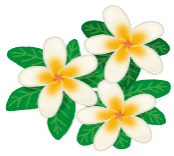 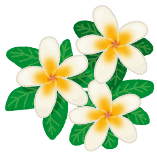 研修内容　　 本研修会では、貧困の中で生きる子どもたちの実態とその支援について、国内外の事例を話題提供したのち、子どもの貧困問題の解決に向けた具体的な取り組みについて、本研修会の参加者と共に情報共有・意見交換（ピアスーパービジョン）をワールド・カフェ方式で行います。どなたでも気軽に参加できる内容となっています。日時　　2016年  8月27日（土）９：３0　～　12：00（受付　9：００）　　　　　※2016年10月にも開催を予定しております。決まり次第お知らせ致します。　講    師    大西　良　氏（長崎国際大学 人間社会学部 社会福祉学科）場所　　公益社団法人　福岡県社会福祉士会  事務局（福岡市博多区博多駅前３丁目９番１２号　アイビーコートⅢビル５Ｆ）定員　　２0名　※但し、定員になり次第締め切ります。生涯研修単位　　旧生涯研修制度　共通研修過程　2単位新生涯研修制度　生涯研修制度独自の研修　2．5時間分参加費　　会員　３，０００円　　非会員　３，５００円参加資格　　このテーマに興味・関心のある方。※社会福祉士有資格者である必要はありません。一般の方もお気軽にどうぞ。申込方法　 「研修参加申込書」に必要事項をご記入の上、ＦＡＸもしくはホームページ
からお申込み下さい。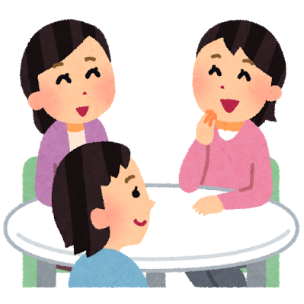 申込締切日　　2016年8月12日（金）☆申込み・問い合わせ先☆〒８１２－００１１　福岡市博多区博多駅前３丁目９番１２号　アイビーコートⅢビル５Ｆ公益社団法人　福岡県社会福祉士会TEL　０９２－４８３－２９４４　　FAX　０９２－４８３－３０３７